КРУГЛЫЙ СТОЛ по обсуждению достижений задач ЦУР № 12 «Обеспечение перехода к рациональным моделям потребления и производства» и взаимосвязанных задач ЦУР № 8, 9, 11 и других в рамках подготовки Национального добровольного обзора достиженияЦелей устойчивого развития в Кыргызской Республике ПРОГРАММА Дата и время проведения: 13 февраля 2020 г., в 9.30ч. Место проведения: Конференц-зал ГАООСЛХ (г. Бишкек, ул. Горького №142, 4-й этаж) ВремяТема презентации/ Выступающий09.00-09.30Регистрация участников09.30-09.40Приветственные слова Шерипов Э.Ж., руководитель рабочей группы по вопросам экологии и охраны окружающей среды, включая развитие регионов, заместитель директора ГАООСЛХ09.40-10.00Цели и задачи круглого стола. Рассматриваемые задачи ЦУР № 12 «Обеспечение перехода к рациональным моделям потребления и производства» и взаимосвязанные задачи ЦУР №№ 8, 9, 11 и другиеБайдакова Н., Управление стратегии и политики ГАООСЛХ Задача 12.1.Осуществлять Десятилетнюю стратегию действий по переходу к использованию рациональных моделей потребления и производства 10.00-10.10Устойчивое управление отходами и вторичными ресурсами Турдуматова А., Управление государственной экологической экспертизы Задача 12.5. К 2030 году существенно уменьшить объем отходов путем принятия мер по предотвращению их образования, их сокращению, переработке и повторному использованию10.10-10.20Вопросы химической безопасности, связанные со стойкими органическими загрязнителями и устаревшими пестицидами в Кыргызской Республике.Жакипова И, программный менеджер,  ОО Экоис-Бишкек Задача 12.4. К 2020 году добиться экологически рационального использования химических веществ и всех отходов на протяжении всего их жизненного цикла в соответствии с согласованными международными принципами и существенно сократить их попадание в воздух, воду и почву, чтобы свести к минимуму их негативное воздействие на здоровье людей и окружающую среду.10.20-10.30Приоритезация продукции устойчивых государственных закупокКаниметов К, Исполнительный директор ОО «Центр продвижения и развития», руководитель экспертной группы проекта ЮНЕП «Укрепление устойчивых государственных закупок для регионального перехода к инклюзивной «зеленой» экономике Восточной Европе, на Кавказе и в Центральной Азии»Задача 12.7. Содействовать обеспечению устойчивой практики государственных закупок в соответствии с национальными стратегиями и приоритетами10.30-10.40Результаты проведенного анализа по субсидиям в КР Буржубаев Т, эксперт проекта ПРООН БИОФИНЗадача 12.c. Рационализировать отличающееся неэффективностью субсидирование использования, ведущее к его расточительному потреблению, посредством устранения рыночных диспропорций с учетом национальных условий, в том числе путем реорганизации налогообложения и постепенного отказа от вредных субсидий там, где они существуют, для учета их экологических последствий, в полной мере принимая во внимание особые потребности и условия развивающихся стран и сводя к минимуму возможные негативные последствия для их развития таким образом, чтобы защитить интересы нуждающихся и уязвимых групп населения10.40-10.50Рациональное использование ресурсовСыдыков А., директор, Международный Деловой совет Задача 12.2. К 2030 году добиться рационального освоения и эффективного использования природных ресурсов. 10.50-11.00 Проекты ФАО по сельскому хозяйствуДуйшеев Э., представитель ФАОЗадача 12.3. К 2030 году сократить вдвое в пересчете на душу населения общемировое количество пищевых отходов на розничном и потребительском уровнях и уменьшить потери продовольствия в производственно-сбытовых цепочках, в том числе послеуборочные потери/ 11.00 -11.10Развитие туризма в КР Представитель МКИТЗадача 12.b. Разрабатывать и внедрять инструменты мониторинга влияния, оказываемого на устойчивое развитие устойчивым туризмом, который способствует созданию рабочих мест, развитию местной культуры и производству местной продукции11.10 -11.20Роль международных стандартов в достижении ЦУР №12Жусупжанова Гюльнара, Председатель правления общественного объединения «За качество», эксперт по техническому регулированию, консультант и внутренний аудитор по стандартам ИСО 9001, ИСО 14001, ИСО 22000 и ИСО 2600012.6. Рекомендовать компаниям, особенно крупным и транснациональным компаниям, применять устойчивые методы управления и производства и отражать информацию о рациональном использовании ресурсов в своих отчетах.11.20 -11.30Вклад бизнеса в устойчивое развитие. Отчетность в области устойчивого развитияАрстанбекова А., Директор Агентства «КСО Центральная Азия»  Задача 12.6. Рекомендовать компаниям, особенно крупным и транснациональным компаниям, применять устойчивые методы производства и отражать информацию о рациональном использовании ресурсов в своих отчетах11.30 -11.40Стимулирование устойчивого образа жизни путем создания сети устойчивых школДуйшенова Ж., Управление стратегии и политики ГАООСЛХ Задача 12.8. К 2030 году обеспечить, чтобы люди во всем мире располагали соответствующей информацией и сведениями об устойчивом развитии и образе жизни в гармонии с природой.11.40-12.00Вопросы и ответы12.00-12.30Подведение итогов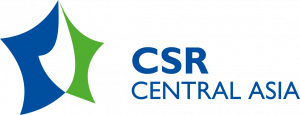 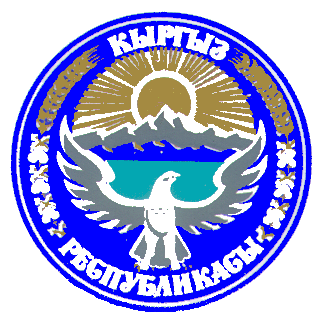 